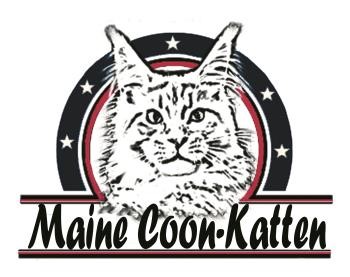 ANMÄLNINGSBLANKETT KM 2016 Anmälningstid: 23/5-28/8 2016.  Anmälningsavgift: 200 kr per katt. Avgiften ska betalas in samtidigt som anmälan görs och kopia på betalningen ska bifogas till anmälan. Anmälan är bindande. Plusgiro 461 8697-9 (Maine Coon-Katten). Ange ”KM 2016”, antal katter och ditt namn på betalningen.  Skicka blanketten till Ann Torsbring, Lohäradsvägen 245, 76172 Norrtälje, alternativt e-posta blanketten: ann.torsbring@telia.com .  OBS! Det går INTE att fylla i blanketten online! Tips: Hämta blanketten till din dator genom att spara ned den, öppna den sparade filen och fyll i uppgifterna. Spara med ett annat filnamn, t ex KM2016 och ditt eget namn. Öppna sedan ditt e-postprogram och bifoga den nya sparade filen.  Kattens namn och ev. titel:  Kattens uppfödare (namn): Välj vilken klass katten tävlar i: (Alla katter tävlar automatiskt i alla sidoklasser)           Ungdjur 4-7 mån   Junior 7-10mån  □       Vuxen □	     Kastrat □Datum: Namnunderskrift (behövs ej vid e-postanmälan): __________________________	 Kön:       Hona □   Hane □  Födelsedatum: 	 Färg (EMS-kod):  Reg.nr/ID:  	 Kattens mammas namn: Färg (EMS-kod):  Kattens pappas namn: Färg (EMS-kod): Kattens ägare (namn):  Gatuadress: 	 Postnummer:   	 Ort: Telefonnummer: 	 E-postadress: 